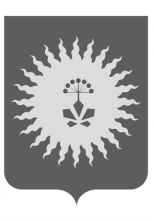 АДМИНИСТРАЦИЯ АНУЧИНСКОГО МУНИЦИПАЛЬНОГО ОКРУГАПРИМОРСКОГО КРАЯП О С Т А Н О В Л Е Н И Е25 сенятбря 2023г.                           с.Анучино                                      № 793О проведении общественных обсуждений проекта Программы профилактики рисков причинения вреда (ущерба) охраняемым законом ценностям на 2024 год в сфере муниципального земельного контроля на территории Анучинского муниципального округа Приморского краяВ соответствии с Федеральным законом от 06.10.2003г. №131-ФЗ «Об общих принципах организации местного самоуправления в Российской Федерации», Федеральным законом от 31.07.2020г. №248-ФЗ «О государственном контроле (надзоре) и муниципальном контроле в Российской Федерации», Постановлением Правительства РФ от 25.06.2021г. №990 «Об утверждении Правил разработки и утверждения контрольными (надзорными) органами программы профилактики рисков причинения вреда (ущерба) охраняемым законом ценностям», Уставом Анучинского муниципального округа Приморского края, администрация Анучинского муниципального округа Приморского края ПОСТАНОВЛЯЕТ:Провести общественные обсуждения по проекту Программы профилактики рисков причинения вреда (ущерба) охраняемым законом ценностям на 2024 год в сфере муниципального земельного контроля на территории Анучинского муниципального округа Приморского края (далее - Проект).Организатором общественных обсуждений определить отдел финансового контроля администрации Анучинского муниципального округа (уполномоченный орган).3. Срок проведения общественных обсуждений с 01 октября 2023г. по 01 ноября 2023г.С 09 час. 00 мин. 01 октября 2023г. до 18 час. 00 мин. 01 ноября 2023г. - срок принятия предложений, замечаний по Проекту.3.2. 01 ноября 2023г. в 18 ч. 00 мин. — проведение общественных обсуждений по Проекту.3.3. Оформление протокола общественных обсуждений: в течение 5 рабочих дней со дня проведения общественных обсуждений.3.4. Публикация заключения о результатах проведения общественных обсуждений по Проекту - в течение 5 рабочих дней со дня проведения общественных обсуждений.Замечания, предложения по Проекту предоставляются:а) в письменной или устной форме в ходе проведения собрания или собраний участников общественных обсуждений;б) в письменной форме в адрес организатора общественных обсуждений;Установить официальным сайтом размещения Проекта, на период установленный п.3 настоящего Постановления, официальный сайт администрации Анучинского муниципального округа - https://анучинский.рф/administraciya/munitsipalnyy-kontrol/zemelnyy-kontrol/?bitrix_include_areas=NУполномоченному органу обеспечить проведение общественных обсуждений.Общему отделу администрации Анучинского муниципального округа (Бурдейная С.В.) разместить постановление в средствах массовой информации и на официальном сайте администрации Анучинского муниципального округа в информационно-телекоммуникационной сети «Интернет».Контроль за исполнением настоящего постановления оставляю за собой.Глав Анучинского муниципального округа                          С.А. Понуровский